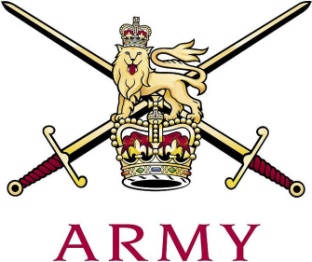 ARMY CRESTAThe 17th/21st Lancer CupInter-Regimental Junction Championships 2020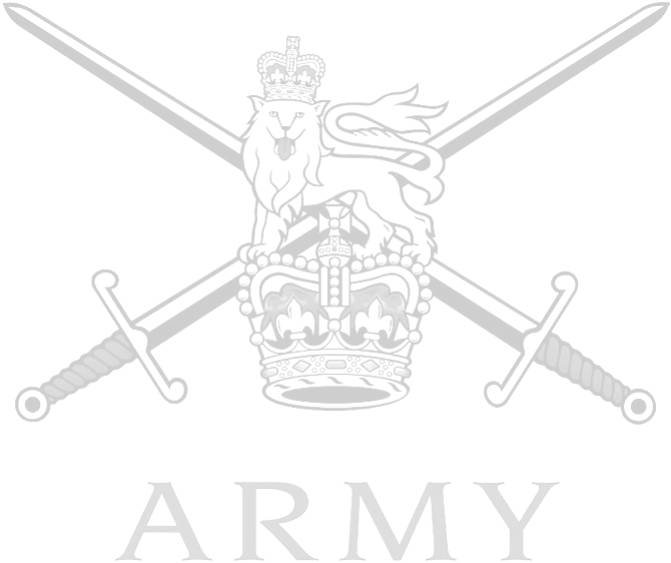 SerNameRegiment1st2ndTotal1Maj JB BarnesBlues and Royals 144.3544.35181.381LCpl W FairbairnBlues and Royals 146.3446.34181.382LCoH R TonkinBlues and Royals 246.2646.26186.572Tpr C BurnettBlues and Royals 246.7847.27186.573Maj PJR ChishickLife Guards 145.6145.61187.473Tpr TR WraightLife Guards 148.1248.13187.474Capt T WytheRoyal Lancers 143.9643.96190.374Tpr AR PriceRoyal Lancers 149.6252.83190.3752 Lt S KayeLife Guards 249.2048.55198.0952 Lt T MuirLife Guards 249.6450.70198.096Capt CJ Hartland Army Air Corps 151.6451.98206.016Lt BH VickersArmy Air Corps 150.0252.37206.017Lt F HowesIntelligence Corps 164.8167.96245.797Cpl I LeighIntelligence Corps 155.2757.75245.798Capt SS BrownScots Dragoon Guards 162.0165.48253.468Tpr MG Keith Scots Dragoon Guards 166.8359.14253.46